Муниципальное бюджетное общеобразовательное учреждение «Кадетская школа №46 города Пензы. Пензенский казачий генерала Слепцова кадетский корпус»Приказ                  № 152-1в                                                                        30 августа 2019 годаО внесении изменений в основные образовательные программы начального общего, основного общего и среднего общего образования на 2019-2020учебный годВ целях реализации в полном объёме требований федеральных государственных образовательных стандартов общего образования, обеспечения прав обучающихся на изучение русского языка, родного языка из числа народов Российской Федерации, в том числе русского языка как родного, и на основании изменений, внесённых в Федеральный закон "Об образовании в Российской Федерации" (Федеральный закон от 03.08.2018г. №317-ФЗ "О внесении изменений в статьи 11 и 14 Федерального закона"Об образовании в Российской Федерации") в соответствии с Письмом Министерства образования и науки РФ от 09 октября 2017г. №ТС-945/08 "О реализации прав граждан на получение образования на родном языке", в соответствии с решением педагогического совета МБОУ «Кадетская школа №46 г.Пензы» от 30.08.2019, протокол № 1 ПРИКАЗЫВАЮ:1. Внести  следующие изменения и дополнения: 1.1. В основную образовательную программу начального общего образования МБОУ «Кадетская школа №46 г.Пензы»:в целевой раздел планируемые результаты освоения обучающимися основной образовательной программы дополнить новыми подпунктами Родной язык и  Литературное чтение на родном языке согласно Приложению 1;изменить нумерацию подпунктов подраздела 1.2.5.в содержательный разделпрограммы отдельных учебных предметов  дополнить новыми подпунктами Родной язык и  Литературное чтение на родном языке;изменить нумерацию подпунктов подраздела 2.2.;в организационный раздел подраздел 3. 1. Календарный учебный график МБОУ «Кадетская школа №46 г.Пензы» изложить в новой редакции (приложение № 2)подраздел 3.2. Учебный план начального общего образования МБОУ «Кадетская школа №46 г.Пензы» на 2019-2020 учебный год изложить в новой редакции (приложение № 3);раздел 3.3. План внеурочной деятельности изложить в новой редакции (приложение № 4)1.2. В основную образовательную программу основного общего образования ФГОС ООО МБОУ «Кадетская школа №46 г.Пензы»:в целевой раздел планируемые результаты освоения обучающимися основной образовательной программы дополнить новыми подпунктами Родной язык и  Родная литература согласно Приложению 5;изменить нумерацию подпунктов подраздела 1.2.5.в содержательный разделПрограммы отдельных учебных предметов, курсов  дополнить новыми подпунктами Родной язык и  Родная литература;Изменить нумерацию подпунктов подраздела 2.2.в организационный раздел подраздел 3.1. Календарный учебный график МБОУ «Кадетская школа №46 г.Пензы» изложить в новой редакции (приложение № 2);подраздел 3.2. Учебный план основного общего образования МБОУ «Кадетская школа №46 г.Пензы» на 2019-2020 учебный год изложить в новой редакции (приложение № 6);подраздел 3.3. План внеурочной деятельности изложить в новой редакции (приложение № 7).1.3. В образовательную программу среднего общего образования ФК ГОС МБОУ «Кадетская школа №46 г.Пензы»:В организационный раздел подраздел 3.1. Учебный план среднего общего образования для 10-х,11-х классов МБОУ «Кадетская школа №46 г.Пензы» на 2019-2020 учебный год изложить в новой редакции (приложение № 8);подраздел 3.2. Календарный учебный график МБОУ «Кадетская школа №46 г.Пензы» изложить в новой редакции (приложение № 2).2. Утвердить внесенные изменения и дополнения в основные образовательные программы начального общего, основного общего и среднего общего образования.3. Разместить на сайте школы приказ о внесении изменений в ООП НОО и ООП ООО  ответственному за ведение сайта Книгавко Н.В.4. Контроль за реализацией ООП НОО и ООП ООО с изменениями возложить на заместителя директора по УВР Бобкову Ю.А.5. Контроль за исполнением приказа оставляю за собой.Директор МБОУ "Кадетская школа №46 г. Пензы"                   В.А.БорисовПриложение № 1к приказу №152-1в    от 30.08.2019г.Планируемые результаты освоения обучающимися основной образовательной программы начального общего образования1.2.4. Родной язык Изучение предметной области «Родной язык и литературное чтение на родном языке» должно обеспечить: воспитание ценностного отношения к родному языку и родной литературе как хранителю культуры, включение в культурно-языковое поле своего народа; приобщение к литературному наследию своего народа; формирование причастности к свершениям и традициям своего народа, осознание исторической преемственности поколений, своей ответственности за сохранение культуры народа; обогащение активного и потенциального словарного запаса, развитие у обучающихся культуры владения родным языком во всей полноте его функциональных возможностей в соответствии с нормами устной и письменной речи, правилами речевого этикета; получение знаний о родном языке как системе и как развивающемся явлении, о его уровнях и единицах, о закономерностях его функционирования, освоение базовых понятий лингвистики, формирование аналитических умений в отношении языковых единиц и текстов разных функционально-смысловых типов и жанров. Предметные результаты изучения предметной области «Родной язык и литературное чтение на родном языке» должны отражать: Родной язык: 1) совершенствование видов речевой деятельности (аудирования, чтения, говорения и письма), обеспечивающих эффективное взаимодействие с окружающими людьми в ситуациях формального и неформального межличностного и межкультурного общения; 2) понимание определяющей роли языка в развитии интеллектуальных и творческих способностей личности в процессе образования и самообразования; 3) использование коммуникативно-эстетических возможностей родного языка; 4) расширение и систематизацию научных знаний о родном языке; осознание взаимосвязи его уровней и единиц; освоение базовых понятий лингвистики, основных единиц и грамматических категорий родного языка; 5) формирование навыков проведения различных видов анализа слова (фонетического, морфемного, словообразовательного, лексического, морфологического), синтаксического анализа словосочетания и предложения, а также многоаспектного анализа текста; 6) обогащение активного и потенциального словарного запаса, расширение объема используемых в речи грамматических средств для свободного выражения мыслей и чувств на родном языке адекватно ситуации и стилю общения; 7) овладение основными стилистическими ресурсами лексики и фразеологии родного языка, основными нормами родного языка (орфоэпическими, лексическими, грамматическими, орфографическими, пунктуационными), нормами речевого этикета; приобретение опыта их использования в речевой практике при создании устных и письменных высказываний; стремление к речевому самосовершенствованию; 8) формирование ответственности за языковую культуру как общечеловеческую ценность. Выпускник научится: оценивать правильность (уместность) выбора языковых и неязыковых средств устного общения на уроке, в школе, в быту, со знакомыми и незнакомыми, с людьми разного возраста; соблюдать в повседневной жизни нормы речевого этикета и правила устного общения (умение слышать, реагировать на реплики, поддерживать разговор); выражать собственное мнение и аргументировать его. Выпускник получит возможность научиться: – создавать тексты по предложенному заголовку; – подробно или выборочно пересказывать текст; – пересказывать текст от другого лица; – составлять устный рассказ на определенную тему с использованием разных типов речи: описание, повествование, рассуждение; – анализировать и корректировать тексты с нарушенным порядком предложений, находить в тексте смысловые пропуски; – соблюдать нормы речевого взаимодействия при интерактивном общении (sms сообщения, электронная почта, Интернет и другие виды и способы связи). 1.2.5. Литературное чтение на родном языке Предметные результаты освоения учебного предмета «Литературное чтение на родном языке» обеспечивают: 1) понимание родной литературы как одной из основных национально- культурных ценностей народа, как особого способа познания жизни, как явления национальной и мировой культуры, средства сохранения и передачи нравственных ценностей и традиций; 2) осознание значимости чтения на родном языке для личного развития; формирование представлений о мире, национальной истории и культуре, первоначальных этических представлений, понятий о добре и зле, нравственности; формирование потребности в систематическом чтении на родном языке как средстве познания себя и мира; обеспечение культурной самоидентификации; 3) использование разных видов чтения (ознакомительное, изучающее, выборочное, поисковое); умение осознанно воспринимать и оценивать содержание и специфику различных текстов, участвовать в их обсуждении, давать и обосновывать нравственную оценку поступков героев; 4) достижение необходимого для продолжения образования уровня читательской компетентности, общего речевого развития, то есть овладение техникой чтения вслух и про себя, элементарными приемами интерпретации, анализа и преобразования художественных, научно-популярных и учебных текстов с использованием элементарных литературоведческих понятий; 5) осознание коммуникативно-эстетических возможностей родного языка на основе изучения выдающихся произведений культуры своего народа, умение самостоятельно выбирать интересующую литературу; пользоваться справочными источниками для понимания и получения дополнительной информации. Обучающиеся научатся вести диалог в различных коммуникативных ситуациях, соблюдая правила речевого этикета, участвовать в обсуждении прослушанного (прочитанного) произведения. Они будут составлять несложные монологические высказывания о произведении (героях, событиях); устно передавать содержание текста по плану; составлять небольшие тексты повествовательного характера с элементами рассуждения и описания. Выпускники научатся декламировать (читать наизусть) стихотворные произведения. Они получат возможность научиться выступать перед знакомой аудиторией (сверстников, родителей, педагогов) с небольшими сообщениями, используя иллюстративный ряд (плакаты, презентацию). Выпускники овладеют основами коммуникативной деятельности, на практическом уровне осознают значимость работы в группе и освоят правила групповой работы. Выпускник научится: читать (вслух) выразительно доступные для данного возраста прозаические произведения и декламировать стихотворные произведения после предварительной подготовки; использовать различные виды чтения: изучающее, выборочное ознакомительное, выборочное поисковое, выборочное просмотровое в соответствии с целью чтения (для всех видов текстов); ориентироваться в содержании художественного, учебного и научно- популярного текста, понимать его смысл (при чтении вслух и про себя, при прослушивании) для художественных текстов: определять главную мысль и героев произведения; воспроизводить в воображении словесные художественные образы и картины жизни, изображенные автором; этически оценивать поступки персонажей, формировать свое отношение к героям произведения; определять основные события и устанавливать их последовательность; озаглавливать текст, передавая в заголовке главную мысль текста; находить в тексте требуемую информацию (конкретные сведения, факты, описания), заданную в явном виде; задавать вопросы по содержанию произведения и отвечать на них, подтверждая ответ примерами из текста; объяснять значение слова с опорой на контекст, с использованием словарей и другой справочной литературы. ориентироваться в нравственном содержании прочитанного, самостоятельно делать выводы, соотносить поступки героев с нравственными нормами (только для художественных текстов); участвовать в обсуждении прослушанного/прочитанного текста (задавать вопросы, высказывать и обосновывать собственное мнение, соблюдая правила речевого этикета и правила работы в группе), опираясь на текст или собственный опыт (для всех видов текстов). Выпускник получит возможность научиться: осмысливать эстетические и нравственные ценности художественного текста и высказывать собственное суждение; высказывать собственное суждение о прочитанном (прослушанном) произведении, доказывать и подтверждать его фактами со ссылками на текст; устанавливать ассоциации с жизненным опытом, с впечатлениями от восприятия других видов искусства; составлять по аналогии устные рассказы (повествование, рассуждение, описание).Приложение № 2к приказу №152-1в    от 30.08.2019г.КАЛЕНДАРНЫЙ УЧЕБНЫЙ ГРАФИК НА 2019-2020 УЧЕБНЫЙ ГОДПриложение № 3к приказу №152-1в    от 30.08.2019г.УЧЕБНЫЙ ПЛАН НАЧАЛЬНОГО ОБЩЕГО ОБРАЗОВАНИЯМБОУ «Кадетская школа № . Пензы.Пензенский казачий генерала Слепцова кадетский корпус»      на 2019 – 2020 учебный год. ПОЯСНИТЕЛЬНАЯ ЗАПИСКА 1. Нормативно – правовая  база Нормативным основанием формирования учебного плана начального общего образования (далее учебный план) для 1-4-х классов образовательных организаций на 2019–2020 учебный год являются следующие документы:– Федеральный закон от 03.08.2018 № 317-ФЗ «О внесении изменений в статьи 11 и 14 Федерального закона «Об образовании в Российской Федерации»;– Федеральный государственный образовательный стандарт начального общего образования (Приказ Минобрнауки России от 6 октября 2009 года № 373) с изменениями, внесенными приказами Минобрнауки России № 1241 от 26 ноября 2010 года, № 2357 от 22 сентября 2011 года, № 1060 от 18 декабря 2012 года, № 1643 от 29 декабря 2014 года, № 507 от 18 мая 2015 года, № 1576 от 31.12.2015.;–санитарно-эпидемиологические правила и нормативы СанПиН 2.4.2.2821-10 (постановление Главного государственного санитарного врача РФ от 29.12.2010 № 189(ред. от 24.11.2015), зарегистрировано в Минюсте России 03.03.2011 г., регистрационный номер 19993);– Приказ Министерства Просвещения России от 28.12.2018 № 345 «Об утверждении федерального перечня учебников, рекомендуемых к использованию при реализации имеющих государственную аккредитацию образовательных программ начального общего, основного общего, среднего общего образования»;– Приказ Министерства просвещения РФ от 08.05 2019 № 233 «О внесении изменений в федеральный перечень учебников, рекомендуемых к использованию при реализации имеющих государственную аккредитацию образовательных программ начального общего, основного общего, среднего общего образования, утвержденный приказом Министерства просвещения Российской Федерации от 28 декабря 2018 г. № 345»;– письмо Департамента государственной политики в сфере воспитания детей и молодежи  Минобрнауки России  от 18.08.2017 № 09-1672 «О направлении методических рекомендаций по уточнению понятия и содержания внеурочной деятельности в рамках реализации основных общеобразовательных программ, в том числе в части проектной деятельности»;– письмо Департамента государственной политики в сфере общего образования Минобрнауки России от 19.01.2018 № 08-96 «О методических рекомендациях по совершенствованию процесса реализации комплексного учебного курса «Основы религиозных культур и светской этики» и предметной области «Основы духовно-нравственной культуры народов России»;– письмо Минобрнауки России от 09.10.2017 № ТС-945/08 «О реализации прав граждан на получение образования на родном языке»;– письмо Федеральной службы по надзору в сфере образования и науки от 20.06.2018 № 05-192 «О вопросах изучения родных языков из числа языков народов РФ»;– Письмо Минпросвещения России от 20.12.2018 № 03-510 «О направлении информации» (вместе с «Рекомендациями по применению норм законодательства в части обеспечения возможности получения образования на родных языках из числа языков народов Российской Федерации, изучения государственных языков республик Российской Федерации, родных языков из числа языков народов Российской Федерации, в том числе русского как родного»).2. Общая характеристика учебного плана. Учебный план школы определяет максимальный объем учебной нагрузки обучающихся, состав образовательных областей и учебных предметов, распределяет учебное время, отводимое на освоение федерального и регионального компонентов   государственного образовательного стандарта общего образования, компонента образовательного учреждения.Учебный план   для начальной школы ориентирован на 4-х летний нормативный срок освоения образовательных программ начального общего образования. Занятия проводятся в режиме 5- дневной рабочей недели. Продолжительность учебного года: 1 класс – не менее 33 учебных недель, 2 - 4 класс – не менее 34 недель. Продолжительность урока  45 минут . В 1 классе в 1 – 2 четверти по  35 минут, во 3-4 четверти – по 40 минут. Учебный план состоит из двух частей – обязательной части и части, формируемой участниками образовательных отношений. Учебный план обеспечивает преподавание и изучение государственного языка Российской Федерации, возможность преподавания и родного языка из числа языков народов Российской Федерации, а также устанавливает количество занятий, отводимых на их изучение, по классам (годам) обучения.Обязательные предметные области и основные задачи реализации содержания предметных областей приведены в таблице 1:Таблица 1В целях обеспечения индивидуальных потребностей обучающихся часть учебного плана, формируемая участниками образовательных отношений, предусматривает:– учебные занятия для углубленного изучения отдельных обязательных учебных предметов;– учебные занятия, обеспечивающие различные интересы обучающихся, в том числе этнокультурные.При разработке учебного плана выполнено следующее требование ФГОС НОО (п.15): «Основная образовательная программа начального общего образования содержит обязательную часть и часть, формируемую участниками образовательных отношений.Обязательная часть основной образовательной программы начального общего образования составляет 80%, а часть, формируемая участниками образовательных отношений, – 20% от общего объема основной образовательной программы начального общего образования».3. Характеристика компонентов учебного плана. Учебный план начального общего образования  обеспечивает введение в действие и реализацию требований Федерального государственного образовательного стандарта начального общего образования, определяет общий объем нагрузки и максимальный объем аудиторной нагрузки обучающихся, состав и структуру обязательных предметных областей и учебных предметов по классам (годам обучения).Учебный план состоит из двух частей – обязательной части и части, формируемой участниками образовательного процесса. 	Базовый компонент предусматривает изучение предметов, отражающих образовательные области базисного учебного плана РФ. Максимальная нагрузка учащихся соответствует нормативам, обозначенным в базисном учебном плане. Перечень обязательных образовательных  компонентов и количество часов на обязательные образовательные области сохранен.     Базисный учебный план состоит из двух частей – обязательной части ( 1класс - 17 час, 2 класс – 19 часов, 3 класс- 19 часов, 4 класс – 19 часов) и части, формируемой участниками образовательного процесса ( 1 класс- 4 часа, 2 класс- 4 часов, 3 класс – 4 часов, 4 класс – 4 часа) .	Минимальное количество часов на изучение курса «Русский язык» и «Литературное чтение» определено федеральным компонентом. В 1 классах курс «Русский язык» рассчитан на 132 часа, «Литературное чтение» - 132 часа. Во 2 - 3 классах курс «Русский язык» - 170 часов, в 4 классах – 132 часов; «Литературное чтение» - 102 часов во 2 -3 –х  классах и 68 часа –  4 классах. Минимальное количество часов на изучение курса "Родной язык и литературное чтение на родном языке": в 1-4 классах по 17 часов на "Родной язык" и "Литературное чтение на родном языке"Учебный предмет «Иностранный язык»  на уровне начального общего образования изучается в объеме 204 часа со 2 класса из расчёта  68 часов в год (2 часа в неделю).  Минимальное количество часов для изучения учебного предмета «Математика» определено федеральным компонентом учебного плана. В 1классе – 132 часа, во 2- 4 –х классах – 136 часа. Для выполнения программы в предметной области « Математика и информатика»  4 классе  введено изучение предмета «Информатика» в объёме 34 часов из расчёта 1 час в неделю (17 часов за счёт часов  обязательной части  и 17 часов за счёт часов компонента образовательного учреждения).Учебный предмет «Окружающий мир (человек, природа, общество, ОБЖ)» изучается в 1-4 классах 2 часа в неделю. В содержание курса дополнительно введены развивающие модули и разделы социально-гуманитарной направленности. В 4-х  классах  ведётся преподавание учебного   курса «Основы религиозных культур и светской этики». Данный курс является культурологическим и нацелен на развитие у учащихся представлений о нравственных идеалах и ценностях, составляющих основу религиозных и светских традиций. Проводится в объёме 34 часов.  Учебный предмет «Физическая культура»  изучается в 1- 4 классах в объёме 102 часа в год (3 часа в неделю).Содержание курса «Основы безопасности жизнедеятельности» в начальной школе интегрируется с курсом « Окружающий мир». Учебный предмет «Технология» в 1 классе изучается в объёме  33часов, во 2- 4 классах – 34 часа.  	Основная образовательная программа начального общего образования реализуется образовательным учреждением через учебный план  и внеурочную деятельность. На основании п. 19.10 ФГОС НОО «План внеурочной деятельности» является организационным механизмом реализации основной образовательной программы начального общего образования. 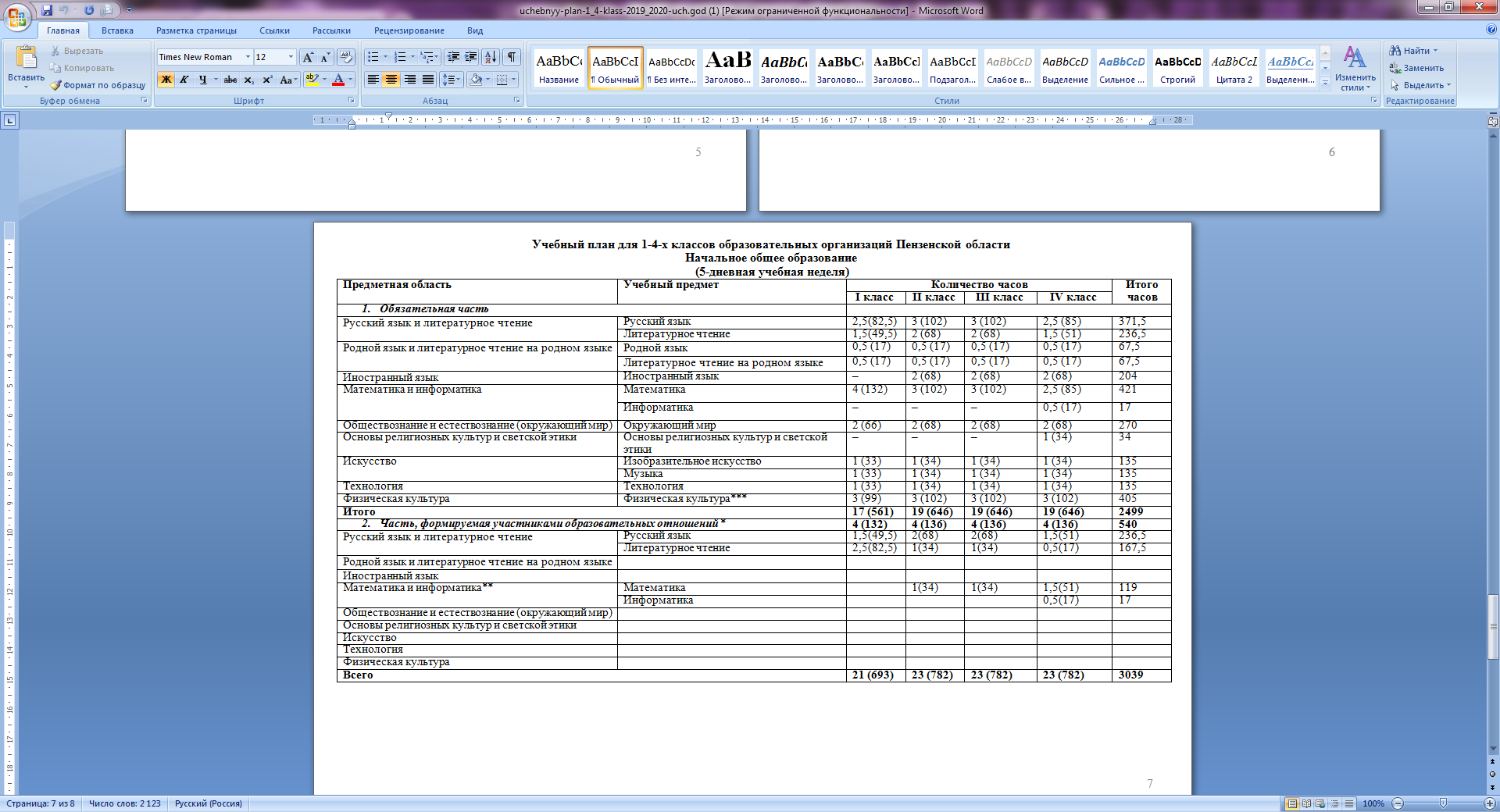 Приложение № 4к приказу №152-1в    от 30.08.2019г.Внеурочная деятельность ООП НООПлан внеурочной деятельности обеспечивает учет индивидуальных особенностей и потребностей обучающихся через организацию внеурочной деятельности. Внеурочная деятельность организуется по направлениям развития личности (спортивно-оздоровительное, духовно-нравственное, социальное, общеинтеллектуальное, общекультурное) в таких формах как художественные, культурологические, филологические, хоровые студии, сетевые сообщества, школьные спортивные клубы и секции, конференции, олимпиады, военно-патриотические объединения, экскурсии, соревнования, поисковые и научные исследования, общественно полезные практики и другие формы на добровольной основе в соответствии с выбором участников образовательных отношений.План внеурочной деятельности организации, осуществляющей образовательную деятельность, определяет состав и структуру направлений, формы организации, объем внеурочной деятельности для обучающихся при получении начального общего образования с учетом интересов обучающихся и возможностей организации, осуществляющей образовательную деятельность.Перед началом внеурочных занятий и последним уроком рекомендуется устраивать перерыв продолжительностью не менее 45 минут.Программы внеурочной деятельности разрабатываются в 1-м классе на 33 учебные недели, во 2-4-х классах – на 34 учебные недели.Распределение часов внеурочной деятельности   (начальные классы)Приложение № 5к приказу №152-1в    от 30.08.2019г.Планируемые результаты освоения обучающимися основной образовательной программы основного общего образования1.2.5.2. Родной язык Выпускник научится: владеть навыками работы с учебной книгой, словарями и другими информационными источниками, включая СМИ и ресурсы Интернета; владеть навыками различных видов чтения (изучающим, ознакомительным, просмотровым) и информационной переработки прочитанного материала; владеть различными видами аудирования (с полным пониманием, с пониманием основного содержания, с выборочным извлечением информации) и информационной переработки текстов различных функциональных разновидностей языка; адекватно понимать, интерпретировать и комментировать тексты различных функционально-смысловых типов речи (повествование, описание, рассуждение) и функциональных разновидностей языка; участвовать в диалогическом и полилогическом общении, создавать устные монологические высказывания разной коммуникативной направленности в зависимости от целей, сферы и ситуации общения с соблюдением норм современного русского литературного языка и речевого этикета; создавать и редактировать письменные тексты разных стилей и жанров с соблюдением норм современного русского литературного языка и речевого этикета; анализировать текст с точки зрения его темы, цели, основной мысли, основной и дополнительной информации, принадлежности к функционально-смысловому типу речи и функциональной разновидности языка; анализировать текст с точки зрения его темы, цели, основной мысли, основной и дополнительной информации, принадлежности к функционально-смысловому типу речи и функциональной разновидности языка; проводить фонетический и орфоэпический анализ слова; классифицировать и группировать звуки речи по заданным признакам, слова по заданным параметрам их звукового состава; членить слова на слоги и правильно их переносить; определять место ударного слога, наблюдать за перемещением ударения при изменении формы слова, употреблять в речи слова и их формы в соответствии с акцентологическими нормами; опознавать морфемы и членить слова на морфемы на основе смыслового, грамматического и словообразовательного анализа; характеризовать морфемный состав слова, уточнять лексическое значение слова с опорой на его морфемный состав; проводить морфемный и словообразовательный анализ слов;проводить лексический анализ слова;опознавать лексические средства выразительности и основные виды тропов (метафора, эпитет, сравнение, гипербола, олицетворение); опознавать самостоятельные части речи и их формы, а также служебные части речи и междометия; проводить морфологический анализ слова;применять знания и умения по морфемике и словообразованию при проведении морфологического анализа слов; опознавать основные единицы синтаксиса (словосочетание, предложение, текст);анализировать различные виды словосочетаний и предложений с точки зрения их структурно-смысловой организации и функциональных особенностей; находить грамматическую основу предложения;распознавать главные и второстепенные члены предложения;опознавать предложения простые и сложные, предложения осложненной структуры;проводить синтаксический анализ словосочетания и предложения; соблюдать основные языковые нормы в устной и письменной речи;опираться на фонетический, морфемный, словообразовательный и морфологический анализ в практике правописания; опираться на грамматико-интонационный анализ при объяснении расстановки знаков препинания в предложении; использовать орфографические словарипонимать русский (родной) язык как одну из основных национально-культурных ценностей народа, определяющей роли родного языка в развитии интеллектуальных, творческих способностей и моральных качеств личности, его значения в процессе получения школьного образования;  осознавать эстетическую ценность русского родного языка; уважительное отношение к родному языку, гордость за него; потребность сохранить чистоту русского языка как явления национальной культуры; стремление к речевому самосовершенствованию; достаточный объем словарного запаса и усвоенных грамматических средств для свободного выражения мыслей и чувств в процессе речевого общения; способность к самооценке на основе наблюдения за собственной речью.  представлять основные функции языка, роль родного языка как национального языка русского народа, связь языка и культуры народа, роль родного языка в жизни человека и общества;  понимать место русского родного языка в системе гуманитарных наук и его роли в образовании в целом;  усваивать основы научных знаний о русском родном языке; понимать взаимосвязь его уровней и единиц; осваивать базовые понятия лингвистики: лингвистика и ее основные разделы; язык и речь, речевое общение, речь устная и письменная; монолог, диалог и их виды; ситуация речевого общения; разговорная речь, научный, публицистический, официально-деловой стили, язык художественной литературы; жанры научного, публицистического, официально-делового стилей и разговорной речи; функционально-смысловые типы речи (повествование, описание, рассуждение); текст, типы текста; основные единицы языка, их признаки и особенности употребления в речи;  владеть основными стилистическими ресурсами лексики и фразеологии русского родного языка, основными нормами русского родного литературного языка (орфоэпическими, лексическими, грамматическими, орфографическими, пунктуационными), нормами речевого этикета и использование их в своей речевой практике при создании устных и письменных высказываний;  осознавать эстетическую функцию русского родного языка, способность оценивать эстетическую сторону речевого высказывания при анализе текстов художественной литературы. Выпускник получит возможность научиться: анализировать речевые высказывания с точки зрения их соответствия ситуации общения и успешности в достижении прогнозируемого результата; понимать основные причины коммуникативных неудач и уметь объяснять их; оценивать собственную и чужую речь с точки зрения точного, уместного и выразительного словоупотребления; опознавать различные выразительные средства языка;писать конспект, отзыв, тезисы, рефераты, статьи, рецензии, доклады, интервью, очерки, доверенности, резюме и другие жанры; осознанно использовать речевые средства в соответствии с задачей коммуникации для выражения своих чувств, мыслей и потребностей; планирования и регуляции своей деятельности; участвовать в разных видах обсуждения, формулировать собственную позицию и аргументировать ее, привлекая сведения из жизненного и читательского опыта; характеризовать словообразовательные цепочки и словообразовательные гнезда;использовать этимологические данные для объяснения правописания и лексического значения слова; самостоятельно определять цели своего обучения, ставить и формулировать для себя новые задачи в учебе и познавательной деятельности, развивать мотивы и интересы своей познавательной деятельности; самостоятельно планировать пути достижения целей, в том числе альтернативные, осознанно выбирать наиболее эффективные способы решения учебных и познавательных задач. расширять и систематизировать научные знания о родном языке;осознавать взаимосвязи его уровней и единиц;обогащать активный и потенциальный словарный запас,расширять объем используемых в речи грамматических средств для свободного выражения мыслей и чувств на родном языке адекватно ситуации и стилю общения1.2.5.4. Родная литератураВ соответствии с Федеральным государственным образовательным стандартом основного общего образования предметными результатами изучения предмета «Родная литература» являются: осознание значимости чтения и изучения литературы для своего дальнейшего развития; формирование потребности в систематическом чтении как средстве познания мира и себя в этом мире, как в способе своего эстетического и интеллектуального удовлетворения; восприятие литературы как одной из основных культурных ценностей народа (отражающей его менталитет, историю, мировосприятие) и человечества (содержащей смыслы, важные для человечества в целом); обеспечение культурной самоидентификации, осознание коммуникативно-эстетических возможностей родного языка на основе изучения выдающихся произведений российской культуры, культуры своего народа, мировой культуры; воспитание квалифицированного читателя со сформированным эстетическим вкусом, способного аргументировать свое мнение и оформлять его словесно в устных и письменных высказываниях разных жанров, создавать развернутые высказывания аналитического и интерпретирующего характера, участвовать в обсуждении прочитанного, сознательно планировать свое досуговое чтение; развитие способности понимать литературные художественные произведения, воплощающие разные этнокультурные традиции; овладение процедурами эстетического и смыслового анализа текста на основе понимания принципиальных отличий литературного художественного текста от научного, делового, публицистического и т. п., формирование умений воспринимать, анализировать, критически оценивать и интерпретировать прочитанное, осознавать художественную картину жизни, отраженную в литературном произведении, на уровне не только эмоционального восприятия, но и интеллектуального осмысления осознание значимости чтения и изучения родной литературы для своего дальнейшего развития; формирование потребности в систематическом чтении как средстве познания мира и себя в этом мире, гармонизации отношений человека и общества, многоаспектного диалога;  понимание русской родной литературы как одной из основных национально-культурных ценностей народа, как особого способа познания жизни;  Дополнить следующими абзацами: При выработке стратегии освоения программы по родной литературе следует иметь в виду основной принцип: изучение родной литературы базируется на чтении. Все усилия учителя должны быть направлены прежде всего на то, чтобы обучающийся прочел произведение – вне чтения невозможны ни эмоциональные реакции на произведение, ни развитие интеллектуальных и творческих навыков. Второй базовый принцип – знание произведения важнее, чем знание того, что от него нужно получить. Отсюда главный методический ход для урока – медленное чтение. На уроке родной литературы особую роль играет учебная дискуссия. Литературное произведение открыто различным интерпретациям. Их обсуждение может быть исключительно продуктивным для формирования диалоговой культуры учеников и повышения их мотивации к чтению. При изучении родной литературы исключительно важны проектные и учебно-исследовательские методы работы. Они позволяют индивидуализировать обучение и интенсифицировать процесс обучения. Следует помнить о роли письменных работ при изучении родной литературы. Систематический отчет в разных формах и жанрах о прочитанном и понятом способствуют формированию у учащихся культуры высказывания. Выпускник научится: осознавать значимость чтения и изучения родной литературы для своего дальнейшего развития; формировать потребность в систематическом чтении как средстве познания мира и себя в этом мире, гармонизации отношений человека и общества, многоаспектного диалога; понимать родную литературу как одну из основных национально-культурных ценностей народа, как особого способа познания жизни; осознавать культурную самоидентификацию, коммуникативно-эстетические возможности родного языка на основе изучения выдающихся произведений культуры своего народа, российской и мировой культуры; читать со сформированным эстетическим вкусом, аргументировать свое мнение и оформлять его словесно в устных и письменных высказываниях разных жанров, оформлять его словесно в устных и письменных высказываниях разных жанров, создавать развернутые высказывания аналитического и интерпретирующего характера, участвовать в обсуждении прочитанного; понимать литературные художественные произведения, отражающие разные этнокультурные традиции;понимать принципиальные отличия литературного художественного текста от научного, делового, публицистического и т.п., воспринимать, анализировать, критически оценивать и интерпретировать прочитанное. Выпускник получит возможность научиться: испытывать потребность в систематическом чтении как средстве познания мира и себя в этом мире, гармонизации отношений человека и общества, многоаспектного диалога; сознательно планировать свое досуговое чтение; осознавать художественную картину жизни, отраженную в литературном произведении, на уровне не только эмоционального восприятия, но и интеллектуального осмысленияПриложение № 6к приказу №152-1в   от 30.08.2019г.УЧЕБНЫЙ ПЛАН ОСНОВНОГО ОБЩЕГО ОБРАЗОВАНИЯМБОУ «Кадетская школа № . Пензы.Пензенский казачий генерала Слепцова кадетский корпус»      на 2019 – 2020 учебный год.ПОЯСНИТЕЛЬНАЯ ЗАПИСКА1. Нормативно – правовая  база Нормативным основанием формирования учебного плана основного общего образования (далее – учебный план) для 5-9-х классах организаций Пензенской области, осуществляющих образовательную деятельность, на 2019/2020учебный год являются следующие документы:– Федеральный закон от 03.08.2018 № 317-ФЗ «О внесении изменений в статьи 11 и 14 Федерального закона «Об образовании в Российской Федерации»;– Федеральный государственный образовательный стандарт основного общего образования (Приказ Министерства образования и науки Российской Федерации от 17.12. 2010 № 1897(с последующими изменениями));–санитарно-эпидемиологические правила и нормативы СанПиН 2.4.2.2821-10 (постановление Главного государственного санитарного врача РФ от 29.12.2010 № 189(ред. от 24.11.2015), зарегистрировано в Минюсте России 03.03.2011 г., регистрационный номер 19993);– Приказ Министерства Просвещения России от 28.12.2018 № 345 «Об утверждении федерального перечня учебников, рекомендуемых к использованию при реализации имеющих государственную аккредитацию образовательных программ начального общего, основного общего, среднего общего образования»;– Приказ Министерства просвещения РФ от 08.05 2019 № 233 «О внесении изменений в федеральный перечень учебников, рекомендуемых к использованию при реализации имеющих государственную аккредитацию образовательных программ начального общего, основного общего, среднего общего образования, утвержденный приказом Министерства просвещения Российской Федерации от 28 декабря 2018 г. № 345»;– письмо Департамента государственной политики в сфере воспитания детей и молодежи  Минобрнауки России  от 18.08.2017 № 09-1672 «О направлении методических рекомендаций по уточнению понятия и содержания внеурочной деятельности в рамках реализации основных общеобразовательных программ, в том числе в части проектной деятельности»;– письмо Департамента государственной политики в сфере общего образования Минобрнауки России от 19.01.2018 № 08-96 «О методических рекомендациях по совершенствованию процесса реализации комплексного учебного курса «Основы религиозных культур и светской этики» и предметной области «Основы духовно-нравственной культуры народов России»;– письмо Минобрнауки России от 09.10.2017 № ТС-945/08 «О реализации прав граждан на получение образования на родном языке»;– письмо Федеральной службы по надзору в сфере образования и науки от 20.06.2018 № 05-192 «О вопросах изучения родных языков из числа языков народов РФ»;– Письмо Минпросвещения России от 20.12.2018 № 03-510 «О направлении информации» (вместе с «Рекомендациями по применению норм законодательства в части обеспечения возможности получения образования на родных языках из числа языков народов Российской Федерации, изучения государственных языков республик Российской Федерации, родных языков из числа языков народов Российской Федерации, в том числе русского как родного»).2. Общая характеристика учебного плана. Учебный план основного общего образования призван обеспечить выполнение следующих основных целей, заложенных во ФГОС ООО:формирование общей культуры, духовно-нравственное, гражданское, социальное, личностное и интеллектуальное развитие, самосовершенствование обучающихся, обеспечивающие их социальную успешность, развитие творческих способностей, сохранение и укрепление здоровья;становление и развитие личности в её индивидуальности, самобытности, уникальности и неповторимости;обеспечение преемственности начального общего, основного общего, среднего общего образования;обеспечение доступности получения качественного основного общего образования, достижение планируемых результатов освоения основной образовательной программы основного общего образования всеми обучающимися, в том числе детьми-инвалидами и детьми с ограниченными возможностями здоровья;организация интеллектуальных и творческих соревнований, научно-технического творчества, проектной и учебно-исследовательской деятельности;включение обучающихся в процессы познания и преобразования внешкольной социальной среды для приобретения опыта реального управления и действия;социальное и учебно-исследовательское проектирование, профессиональная ориентация обучающихся при поддержке педагогов, психологов, социальных педагогов, сотрудничестве с базовыми предприятиями, учреждениями профессионального образования, центрами профессиональной работы;сохранение и укрепление физического, психологического и социального здоровья обучающихся, обеспечение их безопасности.   Учебный план:обеспечивает реализацию требований ФГОС ООО;определяет состав предметов по классам (годам обучения), учебное время, отводимое на изучение предметов по классам (годам обучения);общий и максимальный объем нагрузки обучающихся.      Нормативный срок освоения образовательной программы основного общего образования – 5 лет. Продолжительность учебного года - 34 учебные недели. Максимальная нагрузка для обучающихся при 6-дневной учебной неделе в 5-х классах составляет 32 часа, для обучающихся 6-х классов – 33 часа, в 7-х классах – 35 часов, в 8-х классах – 36 часов.    Режим работы - шестидневная рабочая неделя.     Учебный план включает основную часть и часть, формируемую участниками образовательных отношений.     Обязательная часть выдержана в полном объеме, составляет 70% от максимальной нагрузки (согласно п.15 Стандарта) и включает следующие обязательные предметные области и учебные предметы:3. Характеристика компонентов учебного плана. Обязательная часть включает в себя следующие предметные области и учебные предметы: – русский язык и литература (русский язык и литература);– родной язык и родная литература (родной язык, родная литература);– иностранные языки (иностранный язык (английский), второй иностранный язык (немецкий);– общественно-научные предметы (история России, всеобщая история, обществознание, география);– математика и информатика (математика: алгебра, геометрия, информатика);– основы духовно-нравственной культуры народов России;– естественнонаучные предметы (физика, биология, химия);– искусство (изобразительное искусство, музыка);– технология (технология);– физическая культура и основы безопасности жизнедеятельности (физическая культура, основы безопасности жизнедеятельности).Предметная область «Русский язык и литература» включает в себя учебный предмет «Русский язык» и учебный предмет «Литература». Учебный предмет «Русский язык» представлен в объеме 3 часа в неделю в 5-8 классах, 2 часа – в 9-х классах. Учебный предмет «Литература» представлен в объеме 2 часа в неделю в 5-8 классах, 3 часа – в 9-х классах. Предметная область «Родной язык и родная литература» включает в себя учебный предмет «Родной язык» и учебный предмет «Родная литература» по 0,5 часа в 5–9-х классах.Предметная область «Иностранные языки» включает в себя учебный предмет «Иностранный язык» (английский язык), «Второй иностранный язык» (немецкий язык). Учебный предмет «Иностранный язык» (английский язык) представлен в объеме 3 часа в неделю в 5–9-х классах.Учебный предмет «Второй иностранный язык» (немецкий язык) представлен  в 5-9 классах в объеме 2 часа в неделю.Предметная  область  «Математика и информатика» включает в себя учебный предмет «Математика», учебный предмет «Алгебра», учебный предмет «Геометрия», учебный предмет «Информатика». Учебный предмет «Математика» представлен в объеме 4 часа в 5-6 классах. Учебный предмет «Алгебра» представлен в объеме 2 часа в неделю в 7–9-х классах. Учебный предмет «Геометрия» представлен в объеме 2 часа в неделю в 7–9-х классах. Учебный предмет «Информатика» представлен в объеме 1 час в неделю в 7–9-х классах. Предметная область «Общественно-научные предметы» включает в себя учебный предмет «История России. Всеобщая история», учебный предмет «Обществознание», учебный предмет «География». Учебный предмет «История России. Всеобщая история» представлен в объеме 2 часа в неделю в 5–9-х классах. Учебный предмет «Обществознание» представлен в объеме 1 час в неделю в 5-9 классах. Учебный предмет «География» представлен в объеме 1 час в неделю в 5–9-х классах. Предметная  область 	 Естественнонаучные предметы» включает в себя учебный предмет «Биология», учебный предмет «Физика», учебный предмет «Химия». Учебный предмет «Биология» представлен в объеме 1 час в неделю в 5–9-х классах. Учебный предмет «Физика» представлен в объеме 1 час в неделю в 7–8-х классах, 2 часа в 9-х классах. Учебный предмет «Химия» представлен в объеме 1 час в неделю в 8-х и  2 часа в неделю в 9-х классах.Предметная область «Искусство» включает в себя учебный предмет «Музыка» и учебный предмет «Изобразительное искусство». Учебный предмет «Музыка» и учебный предмет «Изобразительное искусство» представлены в объеме по 1 часу в неделю на каждый учебный предмет в 5–7-х классах и по 0,5 часа в 8-м классе. Предметная область «Технология» включает в себя учебный предмет «Технология». Учебный предмет «Технология» представлен в объеме 1 час в неделю в 5–8-х классах.Предметная область «Физическая культура и Основы безопасности жизнедеятельности» включает в себя учебный предмет «Физическая культура», учебный предмет «Основы безопасности жизнедеятельности». Учебный предмет «Физическая культура» представлен в объеме 3 часа в неделю в 5–9-х классах. Учебный предмет «Основы безопасности жизнедеятельности» представлен в объеме 1 час в неделю в 5–9-х классах. Предмет «Основы безопасности жизнедеятельности» ведётся интегрировано с предметом «Военно-технические дисциплины».* Предметная область «Основы духовно-нравственной культуры народов России» реализуется через учебные курсы «Литература», «История России», «Обществознание» и внеурочную деятельность (курсы "История религиозной культуры", "История культуры казачества").Часть, формируемая участниками образовательных отношений. Выделены часы на выполнение рабочих программ по учебным предметам:– «Русский язык» – 2 часа в 5-6 классах и 1 час в неделю в 7- 9-м классах;– «Иностранный язык» (английский язык), «Второй иностранный язык» (немецкий язык) - по 1 часу в 5-9 классах;– «Биология» – 1 час в неделю в 6-м и 7-м классах;– «Математика» – 1 час в неделю в 5-х классах  и  2 часа в 6-х классах;– «Алгебра» – 2 часа в неделю в 7–9-х классах;– «Информатика» - 1 час в неделю в 5-6 классах и 2 часа в 9-м классе;– «История России. Всеобщая история» – 1 час в неделю в 9-м классе;– «Обществознание» – 1 час в неделю в 5-м классе;– «География» - 1 час в неделю в 7–9-х классах;–  «Физика»  - 1 час в неделю в 7–9-х классах;– «Химия» - 1 час в неделю в 8-х классах;– «Биология» - 1 час в неделю в 7–9-х классах; – «Технология» - 1 час в неделю в 5-7-х классах;– «Военно-технические дисциплины» - 1 час в неделю в 5-9-х классах.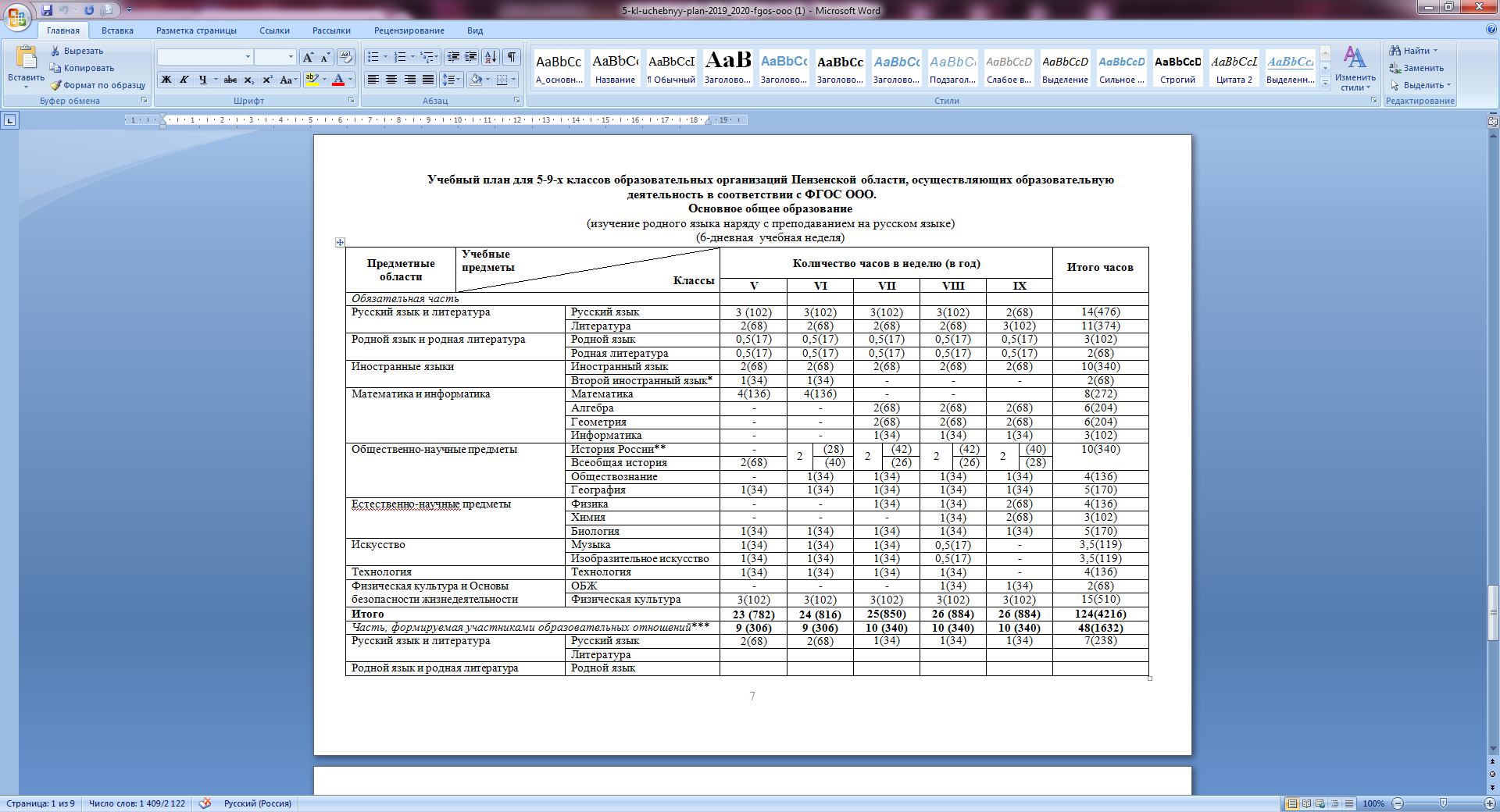 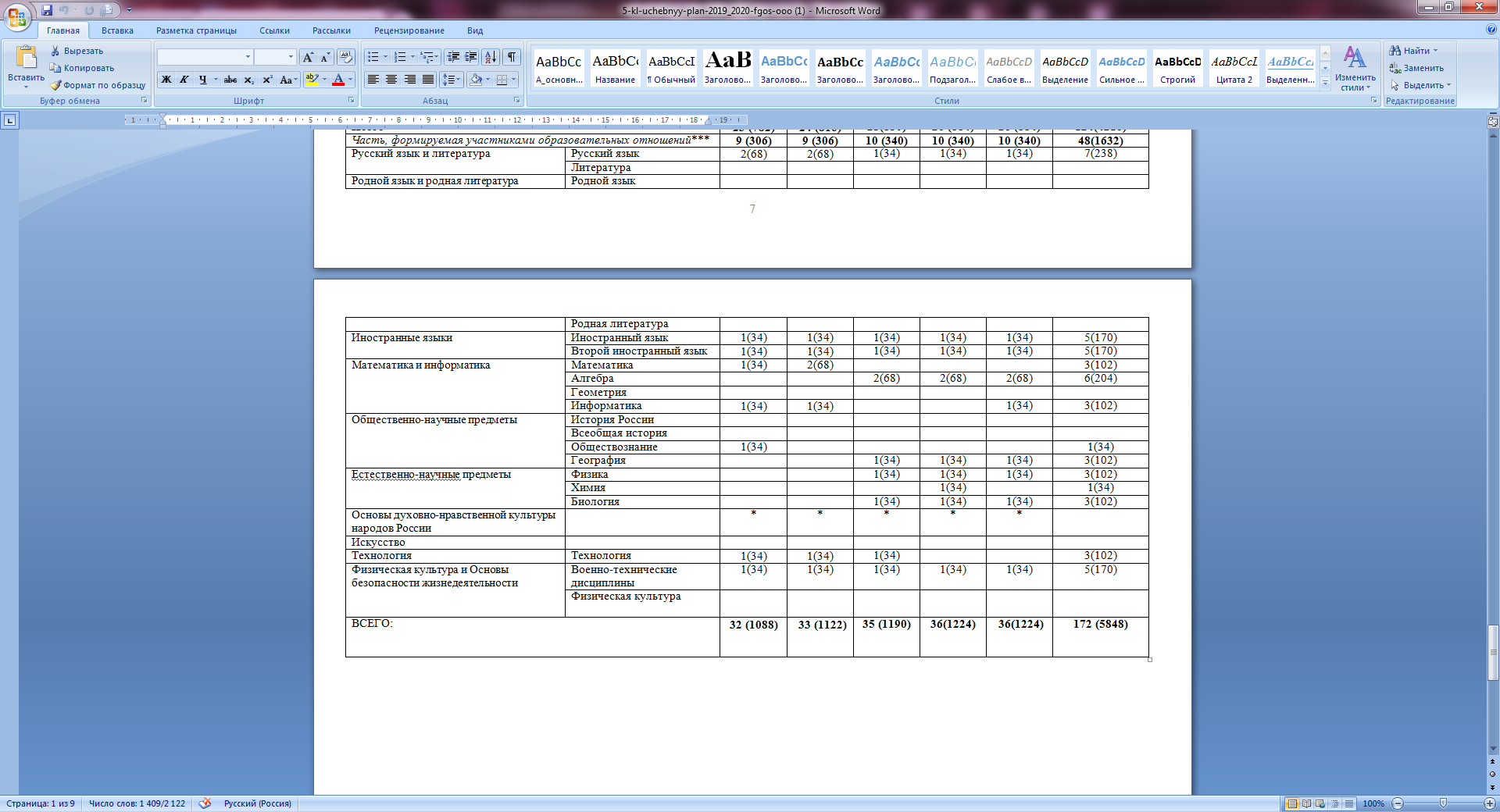 Приложение № 7к приказу №152-1в   от 30.08.2019г.Внеурочная деятельность ООП ОООВнеурочная деятельность организуется на добровольной основе в соответствии с выбором участников образовательных отношений по направлениям развития личности (духовно-нравственное, физкультурно-спортивное и оздоровительное, социальное, общеинтеллектуальное, общекультурное) в таких формах как художественные, культурологические, филологические, хоровые студии, сетевые сообщества, факультативы, кружки, секции, военно-патриотические объединения, школьные научные общества, олимпиады, научно-практические конференциии т.д.Часы, отведенные на внеурочную деятельность, используются для проведения общественно полезных практик, исследовательской деятельности, реализации образовательных проектов, экскурсий, походов, соревнований, посещений театров, музеев и других мероприятий.План внеурочной деятельности определяет состав и структуру направлений, формы организации, объем внеурочной деятельности на уровне основного общего образования  с учетом интересов обучающихся и возможностей организации, осуществляющей образовательную деятельность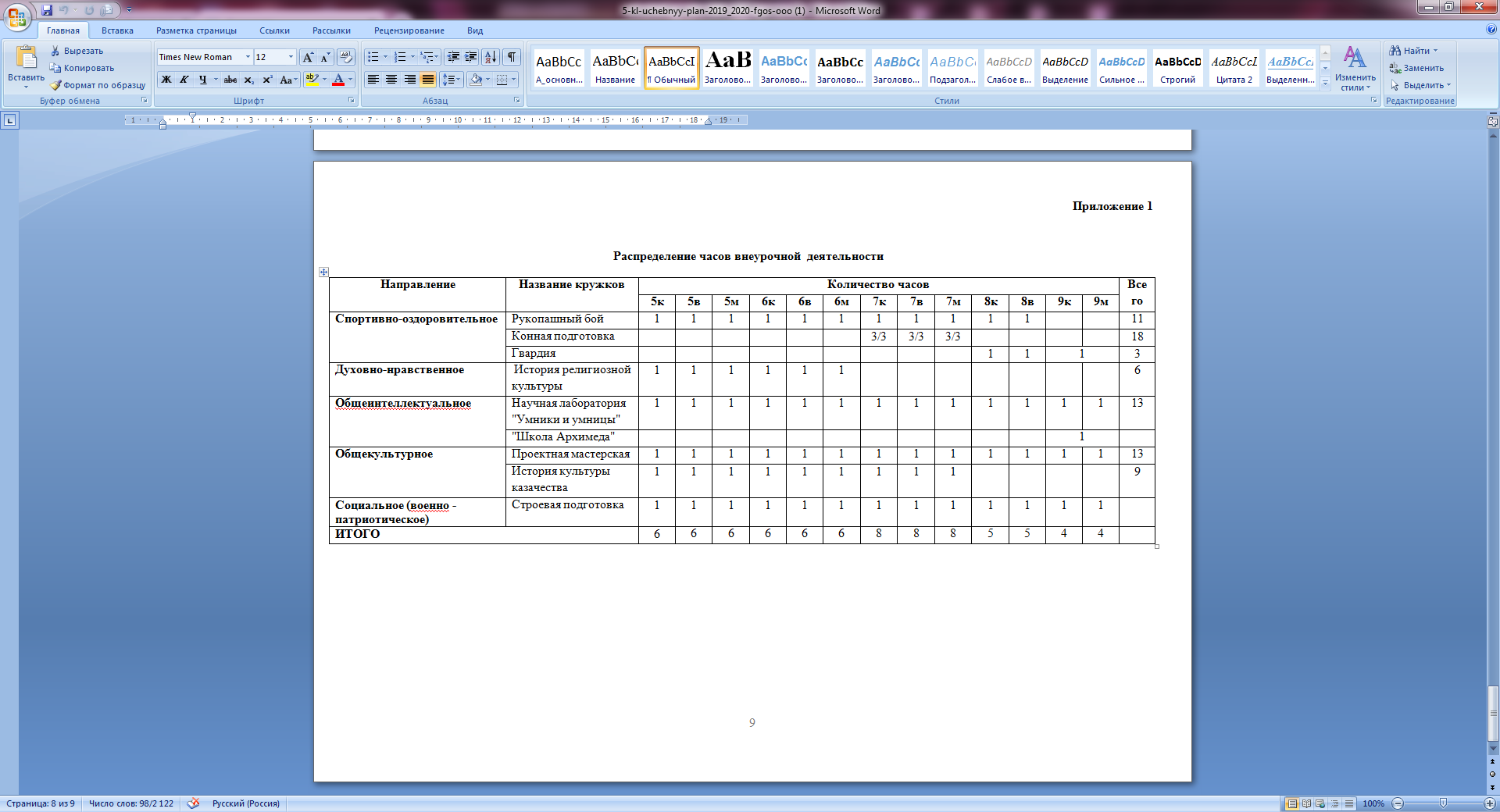 Приложение № 8к приказу №152-1в   от 30.08.2019г.УЧЕБНЫЙ ПЛАН СРЕДНЕГО ОБЩЕГО ОБРАЗОВАНИЯМБОУ «Кадетская школа № . Пензы.Пензенский казачий генерала Слепцова кадетский корпус»      на 2019 – 2020 учебный год.1. Нормативно – правовая  база       Учебный план школы разработан и составлен в соответствии с гл.1., ст.2, п.9 и п.22 Федерального закона «Об образовании в Российской Федерации»  и  на основании следующих    нормативных документов:Приказ Минобразования РФ от 09.03.2004 N 1312 (ред. от 03.06.2011) "Об утверждении федерального базисного учебного плана и примерных учебных планов для образовательных учреждений Российской Федерации, реализующих программы общего образования") (ред. от 03.06.2011).Приказ Министерства образования и науки Пензенской области от 19.01.2005 г. № 3 «Об утверждении регионального базисного учебного плана для общеобразовательных учреждений Пензенской области.Приказ Минобразования РФ от 05.03.2004 N 1089 (ред. от 19.10.2009, с изменениями от 10.11.2011) "Об утверждении федерального компонента государственных образовательных стандартов начального общего, основного общего и среднего  общего образования".Приказ Минобрнауки РФ от 30.08.2010 N 889 "О внесении изменений в федеральный базисный учебный план и примерные учебные планы для образовательных учреждений Российской Федерации, реализующих программы общего образования, утвержденные Приказом Министерства образования Российской Федерации от 9 марта 2004 г. N 1312 "Об утверждении федерального базисного учебного плана и примерных учебных планов для образовательных учреждений Российской Федерации, реализующих программы общего образования".Приказ Министерства образования Пензенской области от 28.02.2011 г. № 113/01-07 «О внесении изменений в региональный базисный учебный план для образовательных учреждений Пензенской области, реализующих программы общего образования, утвержденный приказом Министерства образования и науки Пензенской области от 19.01.2005 № 3  Приказ Министерства образования и науки РФ от 3 июня 2008 г.  № 164 «О внесении изменений в федеральный компонент государственных образовательных стандартов начального общего, основного общего и среднего (полного) общего образования, утвержденный приказом Министерства образования Российской Федерации от 5 марта 2004 г. № 1089 «Об утверждении федерального компонента государственных образовательных стандартов начального общего, основного общего и среднего (полного) общего образования»Приказ Минобрнауки России от 06.10.2009 № 373 "Об утверждении и введении в действие федерального государственного образовательного стандарта начального общего образования".Приказ Министерства образования Пензенской области от 28 января  2009 г. №31/01-07 «О внесении изменений в региональный  базисный учебный план для образовательных учреждений Пензенской  области, реализующих программы общего образования».Постановление Главного государственного санитарного врача РФ от 29.12.2010 № 189 «Об утверждении СанПиН 2.4.2.2821-10 "Санитарно-эпидемиологические требования к условиям и организации обучения в общеобразовательных учреждениях".Приказ Министерства образования и науки РФ от 3  июня 2011 г. № 1994 «О внесении изменений в федеральный базисный учебный план и примерные учебные планы для образовательных учреждений Российской Федерации, реализующих программы общего образования, утвержденные приказом Министерства образования и науки Российской Федерации от 9 марта 2004 г. № 1312 «Об утверждении федерального базисного учебного плана и примерных учебных планов для образовательных учреждений Российской Федерации, реализующих программы общего образования».Письмо Минобрнауки РФ от 07.07.2011 N МД-876/19 "О введении третьего часа физической культуры".Письмо Минобрнауки РФ от 27.04.2007 N 03-898 "О Методических рекомендациях по курсу "Основы безопасности жизнедеятельности".Концепция профильного обучения на старшей ступени общего образования (приказ Министерства образования Российской Федерации от 18.07.2002 г.  № 2783).Письмо МО РФ от 20.08.2003 № 03-51-157ин/13-03 «Об организации предпрофильной подготовки учащихся основной школы в рамках эксперимента по введению профильного обучения учащихся в общеобразовательных учреждениях, реализующих программы среднего (полного) общего образования».Письмо МО РФ, Департамента общего и дошкольного образования от 20.04.2004 № 14-51-102/13. Рекомендации по организации профильного обучения на основе индивидуальных учебных планов обучающихся.Информационное письмо Министерства образования Российской Федерации, Департамента общего и дошкольного образования № 14-51-277/13 от 13.11.2003 «Об элективных курсах в системе профильного обучения на старшей ступени общего образования».Положение о Всероссийском физкультурно-оздоровительном комплексе «Готов к труду и обороне», утверждённое Постановлением Правительства РФ от 11.06.2014 № 540. Приказ Минобрнауки РФ № 506 от 07.06.2017 «О внесении изменений в федеральный компонент государственного образовательного стандарта, утверждённого приказом Минобрнауки РФ 5 марта 2004 г. №1089»Письмо МО и науки РФ от 20.06.2017 № ТС -194/08 «Об организации изучения учебного предмета «Астрономия»;Письмо ГАОУ ДПО «Институт регионального развития Пензенской области» от 17.07.2017 № 01-16/875 «Методические рекомендации по введению учебного предмета  «Астрономия» на уровне среднего общего образования в2017-2018 учебном году».2. Общая характеристика учебного плана. Учебный план школы определяет максимальный объем учебной нагрузки обучающихся, состав образовательных областей и учебных предметов, распределяет учебное время, отводимое на освоение федерального и регионального компонентов   государственного образовательного стандарта общего образования, компонента образовательного учреждения.       Среднее общее  образование – завершающая ступень общего образования,призванная обеспечить функциональную грамотность и социальную адаптацию обучающихся, содействовать их общественному и гражданскому самоопределению. Учебный план среднего общего образования   основан на идее двухуровневого (базового и профильного) федерального компонента государственного стандарта общего образования. Продолжительность учебного года в 10-11 классах  не менее 34  учебных недель. Продолжительность урока - 45 минут.3. Характеристика компонентов учебного плана.     В  соответствии с типом образовательного учреждения и пожеланиями учащихся, родителей  в 10-11 классах реализуется  оборонно-спортивный профиль обучения.При организации профильного обучения в 10 - 11 классах в учебный план  школы  включены:  базовые общеобразовательные учебные предметы, учебные предметы федерального компонента , направленные на завершение общеобразовательной подготовки обучающихся, профильные общеобразовательные учебные предметы - учебные предметы федерального компонента повышенного уровня, определяющие специализацию   профиля обучения.  Региональный компонент   представлен следующими курсами: - курс « Основы здорового образа жизни» изучается  в 10 классе – 0,5ч., в 11кл. -1ч.За счёт часов   компонента образовательного учреждения в 10 – 11 классах ведётся преподавание следующих предметов:Учебный план. Среднее  общее образование. (оборонно-спортивный профиль).Для углубления  знаний по предметам в 10 и 11   классах предложены   элективные курсы . Распределение  элективных курсов  в 10 -11 - х классах Начало учебного года 2019-2020 учебный год в образовательной организации начинается со 2 сентября 2019 года. 1 сентября 2019 года – праздник «День знаний».2019-2020 учебный год в образовательной организации начинается со 2 сентября 2019 года. 1 сентября 2019 года – праздник «День знаний».2019-2020 учебный год в образовательной организации начинается со 2 сентября 2019 года. 1 сентября 2019 года – праздник «День знаний».2019-2020 учебный год в образовательной организации начинается со 2 сентября 2019 года. 1 сентября 2019 года – праздник «День знаний».2019-2020 учебный год в образовательной организации начинается со 2 сентября 2019 года. 1 сентября 2019 года – праздник «День знаний».2019-2020 учебный год в образовательной организации начинается со 2 сентября 2019 года. 1 сентября 2019 года – праздник «День знаний».2019-2020 учебный год в образовательной организации начинается со 2 сентября 2019 года. 1 сентября 2019 года – праздник «День знаний».2019-2020 учебный год в образовательной организации начинается со 2 сентября 2019 года. 1 сентября 2019 года – праздник «День знаний».2019-2020 учебный год в образовательной организации начинается со 2 сентября 2019 года. 1 сентября 2019 года – праздник «День знаний».2019-2020 учебный год в образовательной организации начинается со 2 сентября 2019 года. 1 сентября 2019 года – праздник «День знаний».2019-2020 учебный год в образовательной организации начинается со 2 сентября 2019 года. 1 сентября 2019 года – праздник «День знаний».2019-2020 учебный год в образовательной организации начинается со 2 сентября 2019 года. 1 сентября 2019 года – праздник «День знаний».2019-2020 учебный год в образовательной организации начинается со 2 сентября 2019 года. 1 сентября 2019 года – праздник «День знаний».2019-2020 учебный год в образовательной организации начинается со 2 сентября 2019 года. 1 сентября 2019 года – праздник «День знаний».2019-2020 учебный год в образовательной организации начинается со 2 сентября 2019 года. 1 сентября 2019 года – праздник «День знаний».2019-2020 учебный год в образовательной организации начинается со 2 сентября 2019 года. 1 сентября 2019 года – праздник «День знаний».Окончание учебного года1-е классы1-е классы1-е классы22 мая 2020 года22 мая 2020 года22 мая 2020 года22 мая 2020 года22 мая 2020 года22 мая 2020 года22 мая 2020 года22 мая 2020 года22 мая 2020 года22 мая 2020 года22 мая 2020 года22 мая 2020 года22 мая 2020 годаОкончание учебного года2-8, 10-е классы2-8, 10-е классы2-8, 10-е классы29 мая 2020 года29 мая 2020 года29 мая 2020 года29 мая 2020 года29 мая 2020 года29 мая 2020 года29 мая 2020 года29 мая 2020 года29 мая 2020 года29 мая 2020 года29 мая 2020 года29 мая 2020 года29 мая 2020 годаОкончание учебного года9, 11-е  классы9, 11-е  классы9, 11-е  классыв соответствии с расписанием ГИАв соответствии с расписанием ГИАв соответствии с расписанием ГИАв соответствии с расписанием ГИАв соответствии с расписанием ГИАв соответствии с расписанием ГИАв соответствии с расписанием ГИАв соответствии с расписанием ГИАв соответствии с расписанием ГИАв соответствии с расписанием ГИАв соответствии с расписанием ГИАв соответствии с расписанием ГИАв соответствии с расписанием ГИАПродолжительность учебного года  1-е классы1-е классы1-е классы33 учебные недели33 учебные недели33 учебные недели33 учебные недели33 учебные недели33 учебные недели33 учебные недели33 учебные недели33 учебные недели33 учебные недели33 учебные недели33 учебные недели33 учебные неделиПродолжительность учебного года  2-11-е классы 2-11-е классы 2-11-е классы 34 учебные недели34 учебные недели34 учебные недели34 учебные недели34 учебные недели34 учебные недели34 учебные недели34 учебные недели34 учебные недели34 учебные недели34 учебные недели34 учебные недели34 учебные неделиПродолжительность учебных периодовДатаДатаДатаДатаДатаДатаДатаПродолжительностьПродолжительностьПродолжительностьПродолжительностьПродолжительностьПродолжительностьПродолжительность учебных периодовначалоначалоначалоначалоконецконецконецКол-во учебных недельКол-во учебных недельКол-во учебных недельКол-во учебных недельКол-во учебных недельКол-во учебных недельПродолжительность учебных периодовI четвертьI четвертьI четверть02.09.201902.09.201902.09.201902.09.201925.10.201925.10.201925.10.20198 недель8 недель8 недель8 недель8 недель8 недельПродолжительность учебных периодовканикулыканикулыканикулы26.10.201926.10.201926.10.201926.10.201904.11.201904.11.201904.11.201910 дней10 дней10 дней10 дней10 дней10 днейПродолжительность учебных периодовII четвертьII четвертьII четверть05.11.201905.11.201905.11.201905.11.201927.12.201927.12.201927.12.20197 недель + 4 дня7 недель + 4 дня7 недель + 4 дня7 недель + 4 дня7 недель + 4 дня7 недель + 4 дняПродолжительность учебных периодовканикулыканикулыканикулы28.12.201928.12.201928.12.201928.12.201908.01.202008.01.202008.01.202012 дней12 дней12 дней12 дней12 дней12 днейПродолжительность учебных периодовIII четвертьIII четвертьIII четверть09.01.202009.01.202009.01.202009.01.202020.03.202020.03.202020.03.20209 недель + 2 дня9 недель + 2 дня9 недель + 2 дня9 недель + 2 дня9 недель + 2 дня9 недель + 2 дняПродолжительность учебных периодовканикулыканикулыканикулы21.03.202021.03.202021.03.202021.03.202029.03.202029.03.202029.03.20209 дней9 дней9 дней9 дней9 дней9 днейПродолжительность учебных периодовдополнительные каникулы для 1-х классовдополнительные каникулы для 1-х классовдополнительные каникулы для 1-х классов15.02.202015.02.202015.02.202015.02.202024.02.202024.02.202024.02.202010 дней 10 дней 10 дней 10 дней 10 дней 10 дней Продолжительность учебных периодовIV четвертьIV четвертьIV четверть30.03.202030.03.202030.03.202030.03.202022.05.202029.05.202022.05.202029.05.202022.05.202029.05.20207 недель + 4 дня7 недель + 4 дня7 недель + 4 дня7 недель + 4 дня7 недель + 4 дня7 недель + 4 дняПродолжительность учебных периодовучебные сборы с юношами-обучающимися 10 классовучебные сборы с юношами-обучающимися 10 классовучебные сборы с юношами-обучающимися 10 классовпо согласованию с военными комиссариатами районов г. Пензы во второй, третьей декадах мая 2020 годапо согласованию с военными комиссариатами районов г. Пензы во второй, третьей декадах мая 2020 годапо согласованию с военными комиссариатами районов г. Пензы во второй, третьей декадах мая 2020 годапо согласованию с военными комиссариатами районов г. Пензы во второй, третьей декадах мая 2020 годапо согласованию с военными комиссариатами районов г. Пензы во второй, третьей декадах мая 2020 годапо согласованию с военными комиссариатами районов г. Пензы во второй, третьей декадах мая 2020 годапо согласованию с военными комиссариатами районов г. Пензы во второй, третьей декадах мая 2020 годапо согласованию с военными комиссариатами районов г. Пензы во второй, третьей декадах мая 2020 годапо согласованию с военными комиссариатами районов г. Пензы во второй, третьей декадах мая 2020 годапо согласованию с военными комиссариатами районов г. Пензы во второй, третьей декадах мая 2020 годапо согласованию с военными комиссариатами районов г. Пензы во второй, третьей декадах мая 2020 годапо согласованию с военными комиссариатами районов г. Пензы во второй, третьей декадах мая 2020 годапо согласованию с военными комиссариатами районов г. Пензы во второй, третьей декадах мая 2020 годаПродолжительность рабочей недели1-4-е классы1-4-е классы1-4-е классы5-ти дневная рабочая неделя5-ти дневная рабочая неделя5-ти дневная рабочая неделя5-ти дневная рабочая неделя5-ти дневная рабочая неделя5-ти дневная рабочая неделя5-ти дневная рабочая неделя5-ти дневная рабочая неделя5-ти дневная рабочая неделя5-ти дневная рабочая неделя5-ти дневная рабочая неделя5-ти дневная рабочая неделя5-ти дневная рабочая неделяПродолжительность рабочей недели5-7-е классы5-7-е классы5-7-е классы6-ти дневная рабочая неделя6-ти дневная рабочая неделя6-ти дневная рабочая неделя6-ти дневная рабочая неделя6-ти дневная рабочая неделя6-ти дневная рабочая неделя6-ти дневная рабочая неделя6-ти дневная рабочая неделя6-ти дневная рабочая неделя6-ти дневная рабочая неделя6-ти дневная рабочая неделя6-ти дневная рабочая неделя6-ти дневная рабочая неделяМаксимальная нагрузка, часов в неделю, по классам123456667778991011Максимальная нагрузка, часов в неделю, по классам21232323293030303232323636363737Сменность занятийЗанятия проводятся в одну сменуЗанятия проводятся в одну сменуЗанятия проводятся в одну сменуЗанятия проводятся в одну сменуЗанятия проводятся в одну сменуЗанятия проводятся в одну сменуЗанятия проводятся в одну сменуЗанятия проводятся в одну сменуЗанятия проводятся в одну сменуЗанятия проводятся в одну сменуЗанятия проводятся в одну сменуЗанятия проводятся в одну сменуЗанятия проводятся в одну сменуЗанятия проводятся в одну сменуЗанятия проводятся в одну сменуЗанятия проводятся в одну сменуПродолжительность уроков:  Ступенчатый режим: сентябрь-декабрь 35 минут, январь-май - 40 минут Ступенчатый режим: сентябрь-декабрь 35 минут, январь-май - 40 минут Ступенчатый режим: сентябрь-декабрь 35 минут, январь-май - 40 минут Ступенчатый режим: сентябрь-декабрь 35 минут, январь-май - 40 минут Ступенчатый режим: сентябрь-декабрь 35 минут, январь-май - 40 минут Ступенчатый режим: сентябрь-декабрь 35 минут, январь-май - 40 минут Ступенчатый режим: сентябрь-декабрь 35 минут, январь-май - 40 минут Ступенчатый режим: сентябрь-декабрь 35 минут, январь-май - 40 минут Ступенчатый режим: сентябрь-декабрь 35 минут, январь-май - 40 минут Ступенчатый режим: сентябрь-декабрь 35 минут, январь-май - 40 минут Ступенчатый режим: сентябрь-декабрь 35 минут, январь-май - 40 минут Ступенчатый режим: сентябрь-декабрь 35 минут, январь-май - 40 минут Ступенчатый режим: сентябрь-декабрь 35 минут, январь-май - 40 минут Продолжительность уроков:  2-11-е классы2-11-е классы2-11-е классы45 минут45 минут45 минут45 минут45 минут45 минут45 минут45 минут45 минут45 минут45 минут45 минут45 минутКоличество уроков в день и расписание звонков1-е классы1-е классы1-е классы1- е полугодие1- е полугодие1- е полугодиеурокиурокиурокипеременыпеременыпеременыКоличество уроков в день и расписание звонков1-е классы1-е классы1-е классы1- е полугодие1- е полугодие1- е полугодие1118.30-9.058.30-9.058.30-9.058.30-9.05151515Количество уроков в день и расписание звонков1-е классы1-е классы1-е классы1- е полугодие1- е полугодие1- е полугодие2229.20-9.559.20-9.559.20-9.559.20-9.55151515Количество уроков в день и расписание звонков1-е классы1-е классы1-е классы1- е полугодие1- е полугодие1- е полугодиединамическая паузадинамическая паузадинамическая паузадинамическая паузадинамическая паузадинамическая паузадинамическая пауза404040Количество уроков в день и расписание звонков1-е классы1-е классы1-е классы1- е полугодие1- е полугодие1- е полугодие33310.35-11.1010.35-11.1010.35-11.1010.35-11.10101010Количество уроков в день и расписание звонков1-е классы1-е классы1-е классы1- е полугодие1- е полугодие1- е полугодие44411.20-11.5511.20-11.5511.20-11.5511.20-11.55101010Количество уроков в день и расписание звонков1-е классы1-е классы1-е классы2- е полугодие2- е полугодие2- е полугодиеурокиурокиурокипеременыпеременыпеременыКоличество уроков в день и расписание звонков1-е классы1-е классы1-е классы2- е полугодие2- е полугодие2- е полугодие1118.30-9.108.30-9.108.30-9.108.30-9.10151515Количество уроков в день и расписание звонков1-е классы1-е классы1-е классы2- е полугодие2- е полугодие2- е полугодие2229.25-10.059.25-10.059.25-10.059.25-10.05151515Количество уроков в день и расписание звонков1-е классы1-е классы1-е классы2- е полугодие2- е полугодие2- е полугодиединамическая паузадинамическая паузадинамическая паузадинамическая паузадинамическая паузадинамическая паузадинамическая пауза404040Количество уроков в день и расписание звонков1-е классы1-е классы1-е классы2- е полугодие2- е полугодие2- е полугодие333 10.45-11.25 10.45-11.25 10.45-11.25 10.45-11.25202020Количество уроков в день и расписание звонков1-е классы1-е классы1-е классы2- е полугодие2- е полугодие2- е полугодие444 11.45-12.25 11.45-12.25 11.45-12.25 11.45-12.25151515Количество уроков в день и расписание звонков1-е классы1-е классы1-е классы2- е полугодие2- е полугодие2- е полугодие555 12.40-13.20 12.40-13.20 12.40-13.20 12.40-13.20Количество уроков в день и расписание звонков2-4-е классы2-4-е классы2-4-е классы2-4-е классы2-4-е классы2-4-е классыурокиурокиурокиКоличество уроков в день и расписание звонков2-4-е классы2-4-е классы2-4-е классы2-4-е классы2-4-е классы2-4-е классы1118.30-9.158.30-9.158.30-9.158.30-9.15101010Количество уроков в день и расписание звонков2-4-е классы2-4-е классы2-4-е классы2-4-е классы2-4-е классы2-4-е классы2229.25-10.109.25-10.109.25-10.109.25-10.10101010Количество уроков в день и расписание звонков2-4-е классы2-4-е классы2-4-е классы2-4-е классы2-4-е классы2-4-е классы33310.20-11.0510.20-11.0510.20-11.0510.20-11.05151515Количество уроков в день и расписание звонков2-4-е классы2-4-е классы2-4-е классы2-4-е классы2-4-е классы2-4-е классы44411.20-12.0511.20-12.0511.20-12.0511.20-12.05151515Количество уроков в день и расписание звонков2-4-е классы2-4-е классы2-4-е классы2-4-е классы2-4-е классы2-4-е классы55512.20-13.0512.20-13.0512.20-13.0512.20-13.05Количество уроков в день и расписание звонков2-4-е классы2-4-е классы2-4-е классы2-4-е классы2-4-е классы2-4-е классыдинамическая паузадинамическая паузадинамическая паузадинамическая паузадинамическая паузадинамическая паузадинамическая пауза454545Количество уроков в день и расписание звонков5-11-е классы5-11-е классы5-11-е классы5-11-е классы5-11-е классы5-11-е классыурокиурокиурокипеременыпеременыпеременыКоличество уроков в день и расписание звонков5-11-е классы5-11-е классы5-11-е классы5-11-е классы5-11-е классы5-11-е классы1118.30-9.158.30-9.158.30-9.158.30-9.15101010Количество уроков в день и расписание звонков5-11-е классы5-11-е классы5-11-е классы5-11-е классы5-11-е классы5-11-е классы2229.25-10.109.25-10.109.25-10.109.25-10.10101010Количество уроков в день и расписание звонков5-11-е классы5-11-е классы5-11-е классы5-11-е классы5-11-е классы5-11-е классы33310.20-11.0510.20-11.0510.20-11.0510.20-11.05202020Количество уроков в день и расписание звонков5-11-е классы5-11-е классы5-11-е классы5-11-е классы5-11-е классы5-11-е классы44411.25-12.1011.25-12.1011.25-12.1011.25-12.10101010Количество уроков в день и расписание звонков5-11-е классы5-11-е классы5-11-е классы5-11-е классы5-11-е классы5-11-е классы55512.20-13.0512.20-13.0512.20-13.0512.20-13.05202020Количество уроков в день и расписание звонков5-11-е классы5-11-е классы5-11-е классы5-11-е классы5-11-е классы5-11-е классы66613.25-14.1013.25-14.1013.25-14.1013.25-14.10Количество уроков в день и расписание звонков5-11-е классы5-11-е классы5-11-е классы5-11-е классы5-11-е классы5-11-е классыдинамическая паузадинамическая паузадинамическая паузадинамическая паузадинамическая паузадинамическая паузадинамическая пауза454545Организация внеурочной деятельностиВнеурочная деятельность организуется в рамках работы групп продленного дня. Перерыв между урочной и внеурочной деятельностью составляет 45 минут.Внеурочная деятельность организуется в рамках работы групп продленного дня. Перерыв между урочной и внеурочной деятельностью составляет 45 минут.Внеурочная деятельность организуется в рамках работы групп продленного дня. Перерыв между урочной и внеурочной деятельностью составляет 45 минут.Внеурочная деятельность организуется в рамках работы групп продленного дня. Перерыв между урочной и внеурочной деятельностью составляет 45 минут.Внеурочная деятельность организуется в рамках работы групп продленного дня. Перерыв между урочной и внеурочной деятельностью составляет 45 минут.Внеурочная деятельность организуется в рамках работы групп продленного дня. Перерыв между урочной и внеурочной деятельностью составляет 45 минут.Внеурочная деятельность организуется в рамках работы групп продленного дня. Перерыв между урочной и внеурочной деятельностью составляет 45 минут.Внеурочная деятельность организуется в рамках работы групп продленного дня. Перерыв между урочной и внеурочной деятельностью составляет 45 минут.Внеурочная деятельность организуется в рамках работы групп продленного дня. Перерыв между урочной и внеурочной деятельностью составляет 45 минут.Внеурочная деятельность организуется в рамках работы групп продленного дня. Перерыв между урочной и внеурочной деятельностью составляет 45 минут.Внеурочная деятельность организуется в рамках работы групп продленного дня. Перерыв между урочной и внеурочной деятельностью составляет 45 минут.Внеурочная деятельность организуется в рамках работы групп продленного дня. Перерыв между урочной и внеурочной деятельностью составляет 45 минут.Внеурочная деятельность организуется в рамках работы групп продленного дня. Перерыв между урочной и внеурочной деятельностью составляет 45 минут.Внеурочная деятельность организуется в рамках работы групп продленного дня. Перерыв между урочной и внеурочной деятельностью составляет 45 минут.Внеурочная деятельность организуется в рамках работы групп продленного дня. Перерыв между урочной и внеурочной деятельностью составляет 45 минут.Внеурочная деятельность организуется в рамках работы групп продленного дня. Перерыв между урочной и внеурочной деятельностью составляет 45 минут.Расписание работы групп продленного дняВ 2019-2020 учебном году в школе открыто 14 групп продленного дня. Режим работы ГПД: понедельник-пятница с 13.00 до 18.00В 2019-2020 учебном году в школе открыто 14 групп продленного дня. Режим работы ГПД: понедельник-пятница с 13.00 до 18.00В 2019-2020 учебном году в школе открыто 14 групп продленного дня. Режим работы ГПД: понедельник-пятница с 13.00 до 18.00В 2019-2020 учебном году в школе открыто 14 групп продленного дня. Режим работы ГПД: понедельник-пятница с 13.00 до 18.00В 2019-2020 учебном году в школе открыто 14 групп продленного дня. Режим работы ГПД: понедельник-пятница с 13.00 до 18.00В 2019-2020 учебном году в школе открыто 14 групп продленного дня. Режим работы ГПД: понедельник-пятница с 13.00 до 18.00В 2019-2020 учебном году в школе открыто 14 групп продленного дня. Режим работы ГПД: понедельник-пятница с 13.00 до 18.00В 2019-2020 учебном году в школе открыто 14 групп продленного дня. Режим работы ГПД: понедельник-пятница с 13.00 до 18.00В 2019-2020 учебном году в школе открыто 14 групп продленного дня. Режим работы ГПД: понедельник-пятница с 13.00 до 18.00В 2019-2020 учебном году в школе открыто 14 групп продленного дня. Режим работы ГПД: понедельник-пятница с 13.00 до 18.00В 2019-2020 учебном году в школе открыто 14 групп продленного дня. Режим работы ГПД: понедельник-пятница с 13.00 до 18.00В 2019-2020 учебном году в школе открыто 14 групп продленного дня. Режим работы ГПД: понедельник-пятница с 13.00 до 18.00В 2019-2020 учебном году в школе открыто 14 групп продленного дня. Режим работы ГПД: понедельник-пятница с 13.00 до 18.00В 2019-2020 учебном году в школе открыто 14 групп продленного дня. Режим работы ГПД: понедельник-пятница с 13.00 до 18.00В 2019-2020 учебном году в школе открыто 14 групп продленного дня. Режим работы ГПД: понедельник-пятница с 13.00 до 18.00В 2019-2020 учебном году в школе открыто 14 групп продленного дня. Режим работы ГПД: понедельник-пятница с 13.00 до 18.00Промежуточная аттестацияв 1-4 классах и 5-9 классах по четвертям, в 10-11 классах по полугодиямв 1-4 классах и 5-9 классах по четвертям, в 10-11 классах по полугодиямв 1-4 классах и 5-9 классах по четвертям, в 10-11 классах по полугодиямв 1-4 классах и 5-9 классах по четвертям, в 10-11 классах по полугодиямв 1-4 классах и 5-9 классах по четвертям, в 10-11 классах по полугодиямв 1-4 классах и 5-9 классах по четвертям, в 10-11 классах по полугодиямв 1-4 классах и 5-9 классах по четвертям, в 10-11 классах по полугодиямв 1-4 классах и 5-9 классах по четвертям, в 10-11 классах по полугодиямв 1-4 классах и 5-9 классах по четвертям, в 10-11 классах по полугодиямв 1-4 классах и 5-9 классах по четвертям, в 10-11 классах по полугодиямв 1-4 классах и 5-9 классах по четвертям, в 10-11 классах по полугодиямв 1-4 классах и 5-9 классах по четвертям, в 10-11 классах по полугодиямв 1-4 классах и 5-9 классах по четвертям, в 10-11 классах по полугодиямв 1-4 классах и 5-9 классах по четвертям, в 10-11 классах по полугодиямв 1-4 классах и 5-9 классах по четвертям, в 10-11 классах по полугодиямв 1-4 классах и 5-9 классах по четвертям, в 10-11 классах по полугодиямГосударственная итоговая аттестацияв 9, 11 классов проводится за рамками учебного года в мае-июне 2020 года. Сроки проведения государственной итоговой аттестации устанавливаются Министерством просвещения РФ.в 9, 11 классов проводится за рамками учебного года в мае-июне 2020 года. Сроки проведения государственной итоговой аттестации устанавливаются Министерством просвещения РФ.в 9, 11 классов проводится за рамками учебного года в мае-июне 2020 года. Сроки проведения государственной итоговой аттестации устанавливаются Министерством просвещения РФ.в 9, 11 классов проводится за рамками учебного года в мае-июне 2020 года. Сроки проведения государственной итоговой аттестации устанавливаются Министерством просвещения РФ.в 9, 11 классов проводится за рамками учебного года в мае-июне 2020 года. Сроки проведения государственной итоговой аттестации устанавливаются Министерством просвещения РФ.в 9, 11 классов проводится за рамками учебного года в мае-июне 2020 года. Сроки проведения государственной итоговой аттестации устанавливаются Министерством просвещения РФ.в 9, 11 классов проводится за рамками учебного года в мае-июне 2020 года. Сроки проведения государственной итоговой аттестации устанавливаются Министерством просвещения РФ.в 9, 11 классов проводится за рамками учебного года в мае-июне 2020 года. Сроки проведения государственной итоговой аттестации устанавливаются Министерством просвещения РФ.в 9, 11 классов проводится за рамками учебного года в мае-июне 2020 года. Сроки проведения государственной итоговой аттестации устанавливаются Министерством просвещения РФ.в 9, 11 классов проводится за рамками учебного года в мае-июне 2020 года. Сроки проведения государственной итоговой аттестации устанавливаются Министерством просвещения РФ.в 9, 11 классов проводится за рамками учебного года в мае-июне 2020 года. Сроки проведения государственной итоговой аттестации устанавливаются Министерством просвещения РФ.в 9, 11 классов проводится за рамками учебного года в мае-июне 2020 года. Сроки проведения государственной итоговой аттестации устанавливаются Министерством просвещения РФ.в 9, 11 классов проводится за рамками учебного года в мае-июне 2020 года. Сроки проведения государственной итоговой аттестации устанавливаются Министерством просвещения РФ.в 9, 11 классов проводится за рамками учебного года в мае-июне 2020 года. Сроки проведения государственной итоговой аттестации устанавливаются Министерством просвещения РФ.в 9, 11 классов проводится за рамками учебного года в мае-июне 2020 года. Сроки проведения государственной итоговой аттестации устанавливаются Министерством просвещения РФ.в 9, 11 классов проводится за рамками учебного года в мае-июне 2020 года. Сроки проведения государственной итоговой аттестации устанавливаются Министерством просвещения РФ.№ п/пПредметные областиОсновные задачи реализации содержания1Русский язык и литературное чтениеФормирование первоначальных представлений о русском языке как государственном языке Российской Федерации, как средстве общения людей разных национальностей в России и за рубежом. Развитие диалогической и монологической устной и письменной речи, коммуникативных умений, нравственных и эстетических чувств, способностей к творческой деятельности.2Родной язык и литературное чтение на родном языкеФормирование первоначальных представлений о единстве и многообразии языкового и культурного пространства России, о языке как основе национального самосознания. Развитие диалогической и монологической устной и письменной речи на родном языке, коммуникативных умений, нравственных и эстетических чувств, способностей к творческой деятельности на родном языке.3Иностранный языкФормирование дружелюбного отношения и толерантности к носителям другого языка на основе знакомства с жизнью своих сверстников в других странах, с детским фольклором и доступными образцами детской художественной литературы, формирование начальных навыков общения в устной и письменной форме с носителями иностранного языка, коммуникативных умений, нравственных и эстетических чувств, способностей к творческой деятельности на иностранном языке.4Математика и информатикаРазвитие математической речи, логического и алгоритмического мышления, воображения, обеспечение первоначальных представлений о компьютерной грамотности5Обществознание и естествознание (Окружающий мир)Формирование уважительного отношения к семье, населенному пункту, региону, России, истории, культуре, природе нашей страны, ее современной жизни. Осознание ценности, целостности и многообразия окружающего мира, своего места в нем. Формирование модели безопасного поведения в условиях повседневной жизни и в различных опасных и чрезвычайных ситуациях. Формирование психологической культуры и компетенции для обеспечения эффективного и безопасного взаимодействия в социуме6Основы религиозных культур и светской этикиВоспитание способности к духовному развитию, нравственному самосовершенствованию. Формирование первоначальных представлений о светской этике, об отечественных традиционных религиях, их роли в культуре, истории и современности России7ИскусствоРазвитие способностей к художественно-образному, эмоционально-ценностному восприятию произведений изобразительного и музыкального искусства, выражению в творческих работах своего отношения к окружающему миру8ТехнологияФормирование опыта как основы обучения и познания, осуществление поисково-аналитической деятельности для практического решения прикладных задач с использованием знаний, полученных при изучении других учебных предметов, формирование первоначального опыта практической преобразовательной деятельности9Физическая культураУкрепление здоровья, содействие гармоничному физическому, нравственному и социальному развитию, успешному обучению, формирование первоначальных умений саморегуляции средствами физической культуры. Формирование установки на сохранение и укрепление здоровья, навыков здорового и безопасного образа жизни.НаправлениеНазвание кружковКоличество часовКоличество часовКоличество часовКоличество часовКоличество часовКоличество часовКоличество часовКоличество часовКоличество часовКоличество часовКоличество часовКоличество часовКоличество часовКоличество часовКоличество часовКоличество часовКоличество часовКоличество часовКоличество часовКоличество часовВсегоНаправлениеНазвание кружков1к1м1м1в1в2к2в2в2м2м3м3м3в3в3к4м4м4к4к4вВсего Спортивно-оздоровительное Рукопашный бой 11 1 1 1 1 1 1 1 1 1 1 1 1 1 9 Спортивно-оздоровительноеРитмика 1111111111111111111112ОбщеинтеллектуальноеНаучный клуб "Умники и умницы" 11 1 1111 1 11111111111112Духовно-нравственноеИстория религиозной культуры 1111 1 1 1 1 1 1 1 1 1 1 1 9ОбщекультурноеПроектная мастерская "Страницы родного края" 1111111111111111111112Общекультурное Хор "Кадетство" 111111 1 1 1 1 11111111113 Социальное (военно -патриотическое) Азбука кадетской жизни 111 1 1 3 Социальное (военно -патриотическое)Военно-технические дисциплины 111 1 1 11 1 1 1 11 1 1 1 9ИТОГОИТОГО6666677777777776666677класспредметКол-во часов в неделю10математика1химия1физика1биология1военно-технические дисциплины1астрономия 0,511математика1химия1физика1биология1военно-технические дисциплины1астрономия0,5Учебные предметыКоличество часов в неделю Количество часов в неделю 10к11кБазовые  учебные предметыРусский язык11Литература33Иностранный язык33Математика44Информатика и ИКТ11История22Обществознание22География11Физика22Химия11Биология11ИТОГО2121Профильные предметы66Физическая культура44Основы безопасности и жизнедеятельности22Региональный компонент0,5                 0,5 Экология Пензенской области*Основы здорового образа жизни0,50,5Школьный компонент5,55,5Военно-технические дисциплины1                 1Математика 11Физика11Химия11Биология11Астрономия0,50,5Обязательная нагрузка3333 Элективные курсы44 Предельно допустимая  учебная нагрузка3737классНазвание ф -ваКол-во часовФ.И.О. учителяобоснование10кМетоды решения физических задач1Юртаева Т.Н.Углубление основного курса физики, развитие   навыков практического применения физических знаний при проведении экспериментов и исследований10к  Русское правописание, орфография и пунктуация1 Новичкова М.В.Углубление основного курса русского языка10кИстория в лицах. Реформы и реформаторы Российской империи.1 Понякшина С.С.Расширение знаний  по истории нашего государства и роли личности в истории10кАлгебра плюс1Янситова Н.М.Углубление знаний основного курса математики11кАлгебра плюс1 Шлепнёва Н.М.Углубление знаний основного курса математики11к Измерение физических величин1Юртаева Т.Н.Углубление основного курса физики, развитие   навыков практического применения физических знаний при проведении экспериментов и исследований11к Альтернативные ситуации в истории России1 Понякшина С.С. Развитие творческих способностей, развитие умений анализировать   события, написания эссе по  истории.11к Русское правописание, орфография и пунктуация1Гаврилина Г.С.Углубление основного курса русского языка